Рабочий лист по теме: «Аромат – летучий пленник, запертый в стекле…»Ф.И. обучающегося_________________________________________________Класс____________ Дата_____________________________________________Задание № 1. Прочтите отрывок из Сонета 5 В. Шекспира:Известно, что запах розы в розовом эфирном масле обусловлен органическим веществом − гераниолом. Структурная формула гераниола представлена ниже: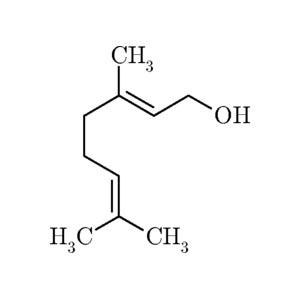 Название гераниола по заместительной номенклатуре IUPAC ____________________________________________________________________Запахом розы обладают и другие вещества, например, 2-фенилэтанол и нонаналь – синтетические вещества, которые используют в качестве заменителя розового масла. Определите и запишите, к какому классу относятся вещества, структурные формулы которых представлены в таблице. Задание № 2.Используя материалы сайта Московского Музея Парфюмерии, ответьте на вопросы:Какой метод получения ароматических веществ изображён на картинке?__________________________________________________________________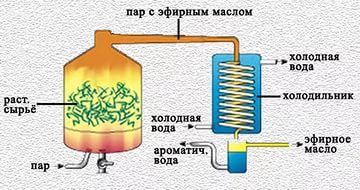 Этот метод получения эфирных масел из растений был изобретён в ___________________ и известен с ___________ века н. э.Для получения эфирного масла из более деликатных, нежных растений, не переносящих воздействия паром, − жасмина, розы, цветков апельсина и прочих − применяются другие технологии:__________________________________________________________________Задание № 3.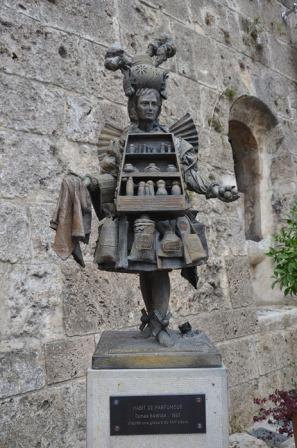 Выполните задание, используя материалы сайта Музея парфюмерного искусства. Определите, кому посвящён памятник, изображённый на фотографии?___________________________________Этот памятник находится в городе ___________________На голове парфюмера – шляпа. Что она символизирует?_________________________________________________С каким производством долгое время было связано производство ароматических веществ? _________________________________________________Задание № 4.Парфюмерия, как и музыка, принадлежит к древнейшему виду искусств, а парфюмер больше всего похож на композитора, который фантазирует, сочетая различные ароматы, словно раскладывая музыку по нотам. В. Пикуль. «Душистая симфония жизни» Представьте себя парфюмером. В вашем распоряжении находятся три органических вещества – компоненты будущей парфюмерной композиции: октаналь с цитрусовым запахом, бензилацетат с запахом жасмина и амброксан с запахом амбры. Установите соответствие между структурной формулой компонента и его названием. Определите положение компонента в структуре парфюмерной композиции. Определите главную тему парфюмерной композиции. Аргументируйте свой выбор.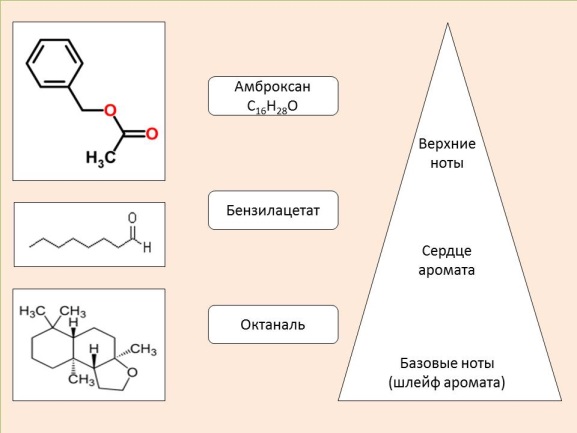 Задание № 5.Это вещество − бесцветную вязкую жидкость, обладающую сильным тонким запахом, − используют как фиксатор запаха и в качестве душистого вещества. Структурная формула соединения: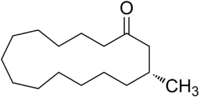 Это вещество относится к классу _______________________________________Название вещества ___________________________________________________ Задание № 6.Душистые вещества животного происхождения (амбра, мускус, цибет) используются в виде настоев для фиксации аромата.Подпишите под изображением название животного и вещество – продукт его жизнедеятельности, которое используют в парфюмерии для придания стойкости ароматам. Задание № 7. Перечислите известных создателей парфюмерных производств в дореволюционной России. ____________________________________________________________________________________________________________________________________________________________________________________________________________________________________________________________________________________________________________________________________________________Задание № 8. Установите соответствие между фирменными знаками современных парфюмерных и косметических производств, работающих сегодня в Москве, с фирменными знаками их предшественников.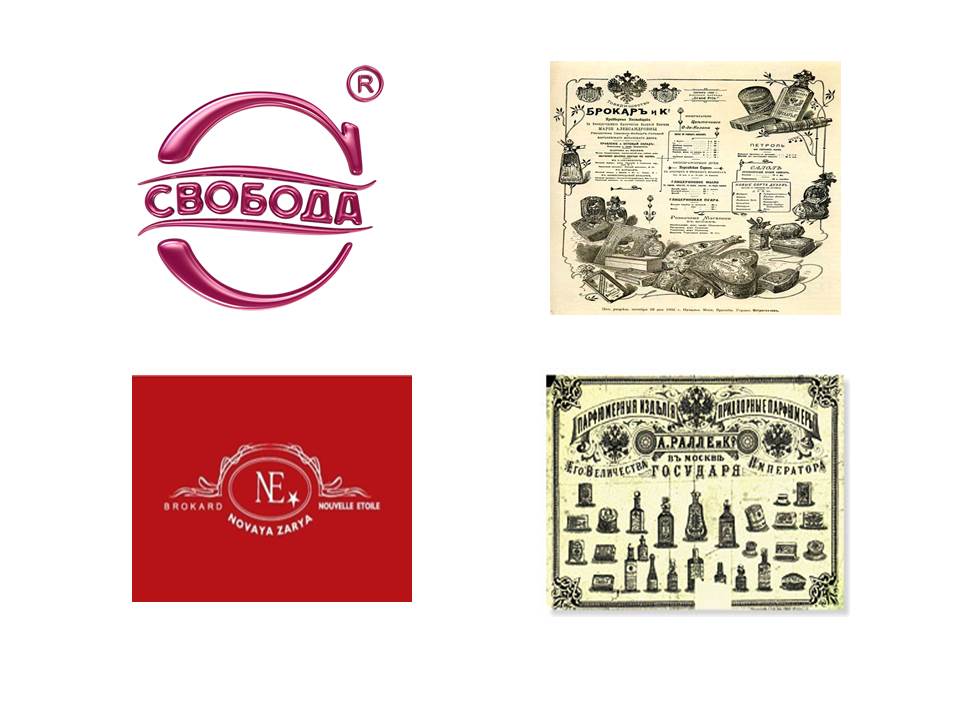 Задание № 9. Выполните задание, используя материалы сайта Музея парфюмерного искусства. Духи «Красная Москва» завоёвывали золотую медаль в __________ году на Всемирной выставке в ____________________________________.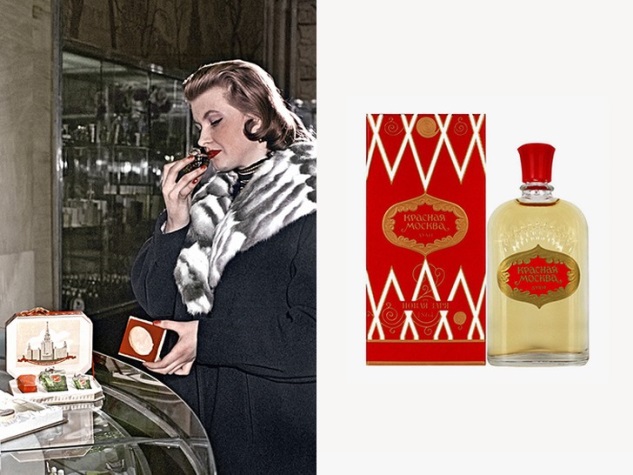 Предшественником этого аромата были духи _______________________________, созданные для императрицы Александры Фёдоровны Августом Мишелем, парфюмером дома «Брокаръ и К°» к 300-летию дома Романовых в 1913 году. Состав аромата хранился в строгом секрете. На этикетке духов «Красная Москва» указан состав: alcohol, water, coumarin, linalool, eugenol, benzyl salicylate, hexyl cenamal, geraniol, cintanellol, hydroxycintanellal, Cl 16255, Cl 19140.Установите соответствие названия компонента в составе духов с функциональным назначением этого компонента.Задание № 10.Составьте вопросы для викторины по теме «История мира во флаконе».Beauty o′ersnowe′d and bareness every where:Then were not summer′s distillation leftA liquid prisoner pent in walls of glass,Beauty′s effect with beauty were bereft,Nor it nor no remembrance what it was.Sonnet 5 by William ShakespeareЗемля мертва и белый плащ на ней.И только аромат цветущих роз −Летучий пленник, запертый в стекле, −Напоминает в стужу и морозО том, что лето было на земле.Сонет 5 В. Шекспира в переводе C. МаршакаСтруктурнаяформулавещества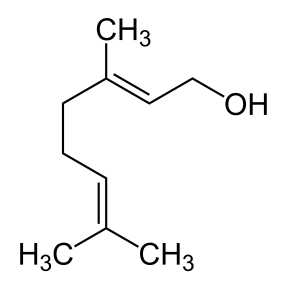 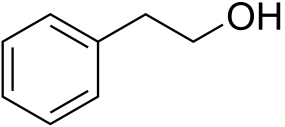 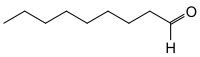 НазваниеГераниол2-фенилэтанолНонанальКласс соединений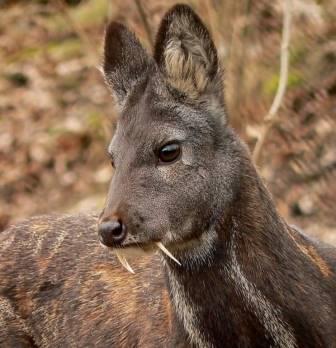 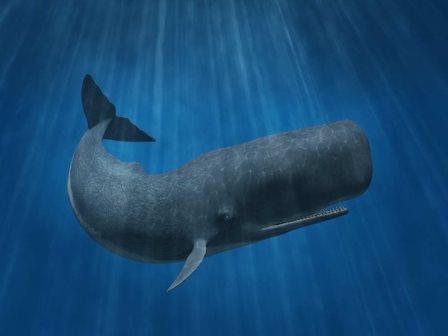 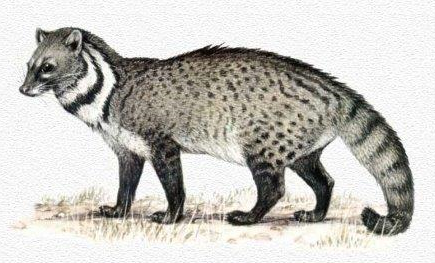 Название компонента в составе духовФункциональное назначение компонента